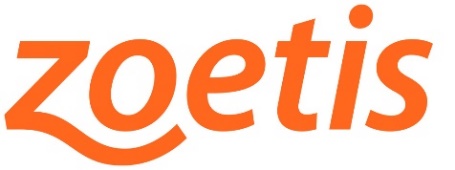 PARA ENVÍO INMEDIATO 13 de octubre de 2021Contacto:	Aga ComunicaciónSilvia Húmera\Silvia RevillaTel. + 34 91 630 66 84/ +34 606 84 85 51agacomunicacion@agacomunicacion.esHerramienta multiplataforma basada en la gamificación para el aprendizaje en dermatología caninaLa 2ª edición de FotoVetDerma ya tiene ganadoresMadrid, 13 de octubre de 2021- FotoVetDerma, el proyecto de Zoetis para impulsar la excelencia en el manejo de las patologías dermatológicas en el perro, ha anunciado los ganadores de su segunda edición, tras finalizar el pasado mes de julio con la participación de más de 1000 veterinarios de animales de compañía:Baltasar Fernández, primer premio, y Alberto Bueno, segunda posición, en la categoría Challenge Diagnóstico – Terapéutico; yDavid Sanmiguel, primer puesto, con su caso “El invitado inesperado”, y Alejandro Ojeda, segunda posición, con su caso “Cuando el remedio es peor que la enfermedad”, en la categoría Casos Clínicos Cytopoint®.Los ganadores recibirán una aportación económica en concepto de formación durante 2021 y 2022 para emplear en congresos, cursos o másteres relacionado con la veterinaria a elegir por los galardonados.  Aprendiendo a través del juegoFotoVetDerma es una herramienta multiplataforma en la que los veterinarios clínicos de animales de compañía pueden compartir y actualizar sus conocimientos en dermatología. Incluye dos categorías en las que los usuarios acumulan puntuación en función de su participación. Así, en la categoría Challende Diagnóstico – Terapéutico, los participantes suman puntos al contestar correctamente los diferentes retos de resolución de casos elaborados por los expertos del comité científico. Mientras que en la categoría Casos Clínicos Cytopoint® es el propio usuario el que comparte un caso clínico que puede ser votado por el resto de los participantes. Además, dos nuevos apartados se incorporaron a esta segunda edición: “Consulta tu diagnóstico” y “Desvela el diagnóstico”. En el caso del primero, los veterinarios pueden contrastar su opinión en relación a un presunto diagnóstico; mientras que en el segundo, al estilo del conocido programa de televisión “¿Quién quiere ser millonario?”, los usuarios deben responder en base a una imagen con cuatro posibles diagnósticos, siendo solo uno el correcto, en menos de un minuto y pudiendo emplear 3 comodines de ayuda (“Comodín tiempo”, “Comodín 50 %” y “Comodín del público”). En definitiva, un proyecto que, a través de la gamificación, pretende promover el intercambio de conocimiento y experiencias entre veterinarios para contribuir a mejorar la precisión del diagnóstico en dermatología de animales de compañía.FotoVetDerma está respaldado por un Comité Científico conformado por reconocidos expertos en la materia: Carmen Lorente, dermatóloga y directora del Centro Adervet; Laura Ordeix, responsable del Servicio de Dermatología del Hopital Clinic Veterinari de la Universitat Autònoma de Barcelona; y César Yotti, dermatólogo y director del Centro Dermatológico Skinpet.Próximamente comenzará una nueva edición de FotoVetDerma. Más información en www.fotovetderma.es Acerca de ZoetisComo empresa líder mundial en salud animal, nos impulsa un propósito singular: cuidar del mundo y de las personas a través de la innovación en salud y bienestar animal. Después de casi 70 años innovando formas de predecir, prevenir, detectar y tratar las enfermedades de los animales, seguimos estando al lado de quienes crían y cuidan a los animales en todo el mundo, desde los ganaderos hasta los veterinarios y los propietarios de mascotas. Nuestra cartera de medicamentos, vacunas, diagnósticos y tecnologías marcan la diferencia en más de 100 países. En 2020, generamos unos ingresos de 6700 millones de dólares con cerca de 11 300 empleados a nivel global. Más información en www.zoetis.es.# # #